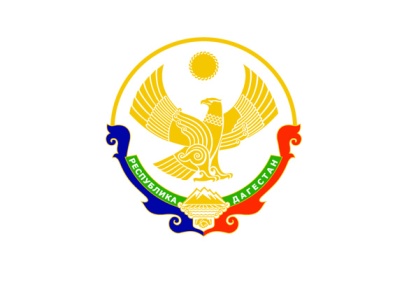  РЕСПУБЛИКА ДАГЕСТАНАдминистрация муниципального района «Кумторкалинский район»МУНИЦИПАЛЬНОЕ КАЗЕННОЕ  ОБЩЕОБРАЗОВАТЕЛЬНОЕ УЧРЕЖДЕНИЕ«ТЮБИНСКАЯ СРЕДНЯЯ ОБЩЕОБРАЗОВАТЕЛЬНАЯ ШКОЛА»КУМТОРКАЛИНСКОГО РАЙОНА368085 п.Тюбе                                                                                                                       e-mail: tube-school@yandex                                                                 ИНФОРМАЦИЯ о проведении Урока мужества, посвященный Дню воинской славы Россив МКОУ «Тюбинская  СОШ» от 29.01.2019 г.27 января 2019года, в день 75годовщины снятия блокады с города Ленинграда, классные руководители, учителя-предметники, учащиеся Тюбинской школы подготовили и провели мероприятия, направленные на ознакомление учащихся классов с подвигами воинов Великой Отечественной войны, Афганской и Чеченской войн, а также рассказали о победителях Олимпийских и паралимпийских игр, и о других героях нашего времени. Цель мероприятий:.воспитание   у   подрастающего   поколения   чувства патриотизма, любви к большой и малой Родине; формирования активной  гражданской  позиции,   положительного отношения к российским вооружённым силам, к службе в армии.В классах были проведены классные часы  на тему: «Блокадный Ленинград» «Легко ли быть героем?» в 6-7кл, « 900 дней, которые потрясли мир» в 5х кл..,  «Герои нашего времени. Кто они?»- в 8-9кл, «Поколение победителей», «Уроки воспитания мужества и любви к Родине»-в10-11кл, викторину «Блокадный Ленингад».-провели учителя истории Абакарова Р.З, Абуханова Мадина .Г, Магомедова З.М - учитель географии в 9-х классах на тему «Битва Сталинграда». «Вспомним всех поименно!», «Будь готов к труду и обороне»,а такжепросмотр фотохроники ВОВ, где показывались кадры героических поступков мужчин, женщин, дети смогли объяснить, что же такое мужество. После этого детям предлагалось поработать в группах, а именно узнать, что подвиги мужества могли совершать не только взрослые люди, но и дети.О  мужестве, о  стойкости  Российских  офицеров также  шла  речь  на уроках,  о людях,  которые  защищали  нашу  Родину  в  периоды  Великой  Отечественной  войны,  во  время  военных  конфликтов в  Афганистане  и  Чечне.Показанные документальные кадры, снятые зимой 43-го в блокадном Ленинграде, помогли хоть немного приблизить те события, передать их атмосферуДля многих подростков стало откровением то, что предстало перед их глазами в кадрах кинохроники: трагедия и героизм несломленного города. В воспоминаниях участников обороны города-героя, а также блокадников, заменивших у станков ушедших на фронт отцов и братьев, звучала гордость за свое поколение, и многие из подростков наверняка прониклись ею. Состоялся интересный разговор двух таких разных и в чем-то схожих поколений, ведь и у тех, и у других детство не получилось безмятежным. 
Данное мероприятие призвано наглядно и образно воссоздать картину жизни и быта Ленинграда и его жителей в условиях 900 – дневной блокады, показать на конкретных фактах, как неразрывно переплелись в этот период трагедия и мужество, боль и героизм наших соотечественников; продолжить формирование у обучающихся представления, что война – это не набор каких-то абстрактных понятий, а смерть и страдания реальных людей, таких же, как мы, и тем самым раскрыть антигуманную сторону войны; воспитывать у обучающихся чувство уважения к старшему поколению, выстоявшему в тяжелейших условиях и восстановившему страну в послевоенный период.  «Несомненно, патриотизм неотъемлемо связан со служением Отечеству и учителя, в дискуссионной части урока говорили с детьми и о сегодняшней внешнеполитической ситуации, призывая их любить РОДИНУ.»